Klasa 8.            Wykonane zadania przyślij na stronę       sosw1234@wp.pl     lub przez Messengera        do  14.05.2020FIZYKA:      (dwa tematy 16 i 17)                                                                        Lekcja     16                                                                            12.05.2020Temat: Wady wzroku. Krótkowzroczność i dalekowzrocznośćPolecenie 1
https://epodreczniki.pl/a/wady-wzroku---krotkowzrocznosc-i-dalekowzrocznosc-oraz-ich-korekcja/DleI32MqT
Wejdź w link, przejdź  do rozdziału 3 i odpowiedz na pytanie zapisując je w zeszycie
1.Co to jest krótkowzroczność
2. Co to jest dalekowzroczność.
Polecenie 2
Wejdź w link i zapoznaj się z artykułem i na jego podstawie dokończ zdania:
https://www.medicover.pl/o-zdrowiu/wady-wzroku-krotkowzrocznosc-dalekowzrocznosc-astygmatyzm-infografika,6493,n,168
3.  Wady koryguje się za pomocą: ……………………………….. ,  ……………………………………. i ……………………………………. .
4. Każda z wad wzroku może się pogłębiać z wiekiem, dlatego bardzo ważne są:
a) ……………………………………
b) …………………………………….
c) ………………………………………
d) ………………………………………..                                                                                                 Lekcja     17                                                                     13.05.2020Temat: Porównywanie fal magnetycznych i elektromagnetycznych
Zapoznaj się z poniższą tabelką i wykonaj zadanie 2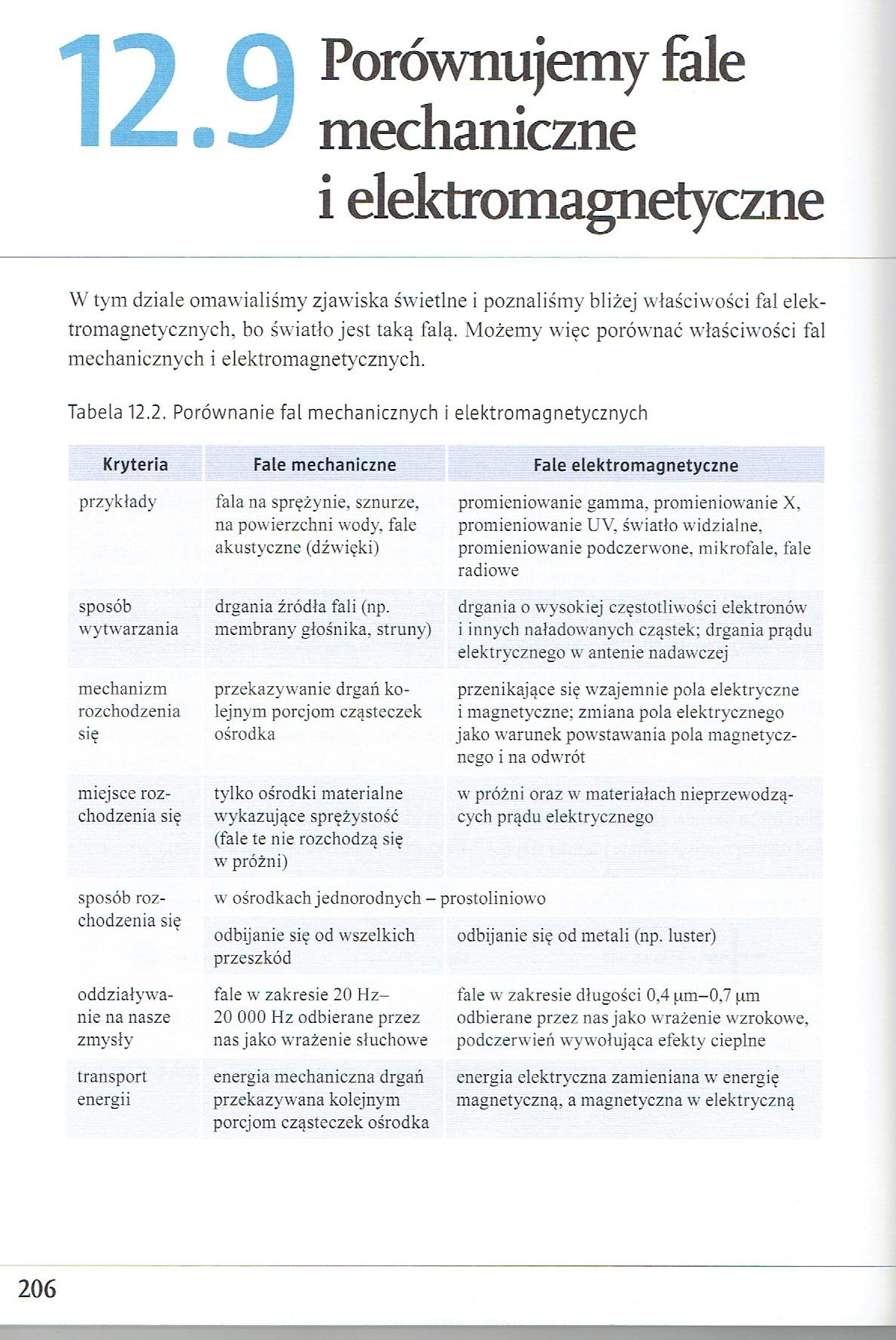 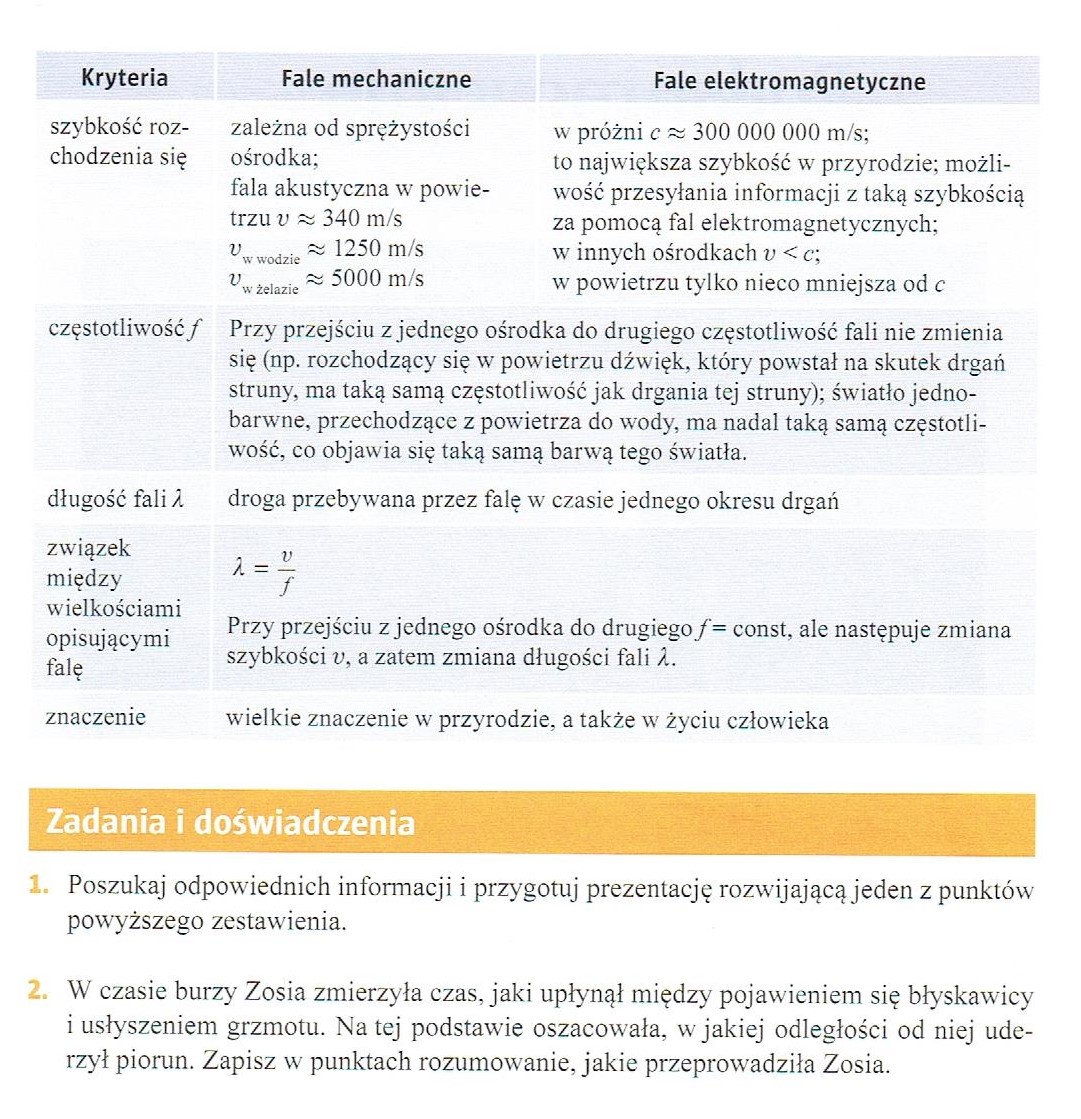 